                            Сценарий праздника 8 марта  в средней группе«КЕМ БЫТЬ?»Музыкального руководителя И. Н. ОстровскойГБДОУ №19, 2014 г.Под музыку песни Е. Зарицкой «Хлопайте в ладоши!» дети входят в зал, исполняют танцевальную композицию, в заключение становятся полукругом, лицом к зрителям.Ведущая:   Мы здесь сегодня собрались, чтобы поздравить наших мам!
                     Большого счастья и здоровья мы от души желаем Вам!
                     Нежный, добрый, очень милый, и весёлый, и красивый
                     Праздник - добрый самый! С праздником вас, мамы!Дети:Есть у тучи - тучки, Есть у солнца - лучики,
У травы - цветочки, У цветов - листочки,
А у милой мамочки – Дочки и сыночки.Хлопайте в ладоши,        Смейтесь от души:
       Наших мам и бабушек        Поздравим от души!
 Мы сегодня нарядились,
Будем  петь и танцевать,
Будем вместе веселиться,
Будем маму поздравлять!
4. Пусть звучат сегодня в зале    Песни, музыка и смех!    Мы на праздник мам позвали,    Наши мамы лучше всех!5. Я хоть маленький совсем,
    Но скажу я людям всем,
    Что добрее и умней
    Нету мамочки моей!

6. Всё готово к празднику.
    Так чего ж мы ждём?
    Мы хорошей песенкой
    Праздник наш начнём!
     ПЕСНЯ О МАМЕ7. Скажу я вам, ребята,    И это не секрет,    Что лучше моей бабушки    В целом мире нет!8. Мы с бабушкой дружим,    Всегда мы с ней вдвоём,    И никогда не тужим,    И песенки поём!9. Свой секрет Вам сейчас    Расскажу на ушко:    Знайте, бабушка моя –     Лучшая подружка!10. Давайте наших бабушек     Поздравим с женским днём!    Для них сегодня песенку    Хорошую споём!ПЕСНЯ О БАБУШКЕПОСЛЕ ПЕСНИ ДЕТИ ПОД МУЗЫКУ САДЯТСЯ НА МЕСТА.Ведущая: К этому празднику наши ребята готовились очень усердно. Во время подготовки у нас зашёл разговор о том, чья мама, где работает. Ребята очень гордятся работой своих мам. Вот послушайте, что они говорят…ВЫХОДЯТ ДЕТИ:11. Мамы разные нужны,
      Мамы разные важны.12. А сегодня моя мама отправляется в полёт,      Потому что моя мама называется - пилот!13. Вот, у Коли, например, мама – милиционер!      А у Толи и У Веры обе мамы – инженеры!14. А у Лёвы мама – повар!      Мама лётчик, что ж такого?15. Лётчик водит самолёты,      Повар делает компоты,      Доктор лечит нас от кори,      Есть учительница в школе.ВСЕ:   МАМЫ РАЗНЫЕ НУЖНЫ! МАМЫ РАЗНЫЕ ВАЖНЫ!ПОД МУЗЫКУ ДЕТИ САДЯТСЯ НА МЕСТА.Ведущая:   Всё правильно. И поэтому наш разговор о профессиях продолжается. Ребята тоже хотят кем-то стать, когда вырастут большими. Давайте послушаем и посмотрим…ВЫХОДЯТ 2 МАЛЬЧИКА – ЛЁТЧИКА.16. Я буду, как папа,      Бесстрашным пилотом!Я буду, как папа,Водить самолёты.17. А мы с папой вместеВзлетим на ракете,Мы вместе помчимся К  далёкой планете!Ведущая: Так что же мы ждём? Раз вы так стремитесь в небо, садитесь в самолёты!ТАНЕЦ ЛЁТЧИКОВ18. Быть лётчиком  хорошо,
      А кузнецу - лучше,
      Я  бы в кузнецы пошёл,-
      Пусть меня научат!19. Мы – кузнецы,Мы – молодцы,Только трудомВсе мы живём!Вот гвоздь, вот подкова,Раз, два – и готово!ОРКЕСТР «ВО КУЗНИЦЕ»  (кузнецы – на металлофонах, все дети – на ложках).Ведущая: Много есть профессий знатных,И полезных, и приятных.Повар, врач, маляр, учитель,Продавец, шахтёр, строитель…Сразу всех не называю,Вам продолжить предлагаю.Выходят Швеи:20.  Я вышиваю платочек узорныйНиткой серебряной, красной и чёрной.21. Есть у меня ещё целый клубочек,Ты вышивать мне поможешь, дружочек?ТАНЕЦ ШВЕЙ 22.Кто любовь нам дарит, ласку,       Знает все стихи и сказки;       Мир познать нам помогает,       И по-доброму ругает.       Кто всегда наш друг, приятель?       Это – мама-воспитатель!Сценка «Три мамы» *(можно заменить стихотворением про воспитателя) В центре зала или на сцене стол, три стула. На одном из стульев сидит кукла. На столе блюдо с четырьмя ватрушками. 

Ведущая: 
Наши дети так упрямы!
Это каждый знает сам.
Говорят им часто мамы,
Но они не слышат мам.
Танюша под вечер
С прогулки пришла
И куклу спросила: 

Входит Таня, подходит к столу и присаживается на стул, куклу берет на руки. 

Таня:
Как, дочка, дела?
Опять ты залезла под стол, непоседа?
Опять просидела весь день без обеда?
С этими дочками просто беда,
Скоро ты будешь, как спичка, худа.
Иди-ка обедать, вертушка!
Сегодня к обеду ватрушка!

Ведущая:
Танюшина мама с работы пришла
И Таню спросила: 

Входит мама, садится на стул около Тани. 

Мама:
Как, дочка, дела?
Опять заигралась, наверно, в саду?
Опять ухитрилась забыть про еду?
С этими дочками просто беда,
Скоро ты будешь, как спичка, худа.
Иди-ка, обедать, вертушка!
Сегодня к обеду ватрушка!

Ведущая:
Тут бабушка — мамина мама — пришла
И маму спросила: 

Входит бабушка с палочкой, подходит к столу и садится на третий стул. 

Бабушка:
Как, дочка, дела?
Наверно, в больнице за целые сутки
Опять для еды не нашлось ни минутки,
С этими дочками просто беда.
Скоро ты будешь, как спичка, худа.
Иди-ка обедать, вертушка!
Сегодня к обеду ватрушка!

Все едят ватрушки. 

Ведущая:
Три мамы в столовой сидят,
Три мамы на дочек глядят.
Что с дочками сделать упрямыми? 

Все трое: Ох, как не просто быть мамами! Выходит мальчик – Шофёр:Шофёр:   Качу,
Лечу
Во весь опор.
Я сам — шофер,
И сам — мотор.
Нажимаю
На педаль-
И машина
Мчится вдаль!ТАНЕЦ ШОФЁРОВВыходит Повар:Повар:
Дайте повару продукты:
Мясо птицы, сухофрукты,
Рис, картофель… И тогда
Ждёт вас вкусная еда.ТАНЕЦ ПОВАРЯТВыходят Танцоры:Танцовщица:Громко хлопну я в ладошки,А потом притопну ножкойВ танце слаженность у нас,Мы – танцорыВСЕ:  Просто класс!!!ПОД МУЗЫКУ ВЫХОДЯТ ВСЕ ДЕТИ И СТАНОВЯТСЯ ПОЛУКРУГОМ, ЛИЦОМ К ЗРИТЕЛЯМ.Ведущая: Весна шагает по дворамВ лучах тепла и света,Сегодня праздник наших мамИ нам приятно это!Наш детский сад поздравить радВсех мам на всей планете,ВСЕ:   СПАСИБО!Мамам говорятИ взрослые, и дети!ЗАКЛЮЧИТЕЛЬНОЕ ШЕСТВИЕ ПО ЗАЛУ И УХОД.КОНЕЦ: ВСЕ ПРОФЕССИИ НУЖНЫ,                ВСЕ ПРОФЕССИИ ВАЖНЫ!Физкультминутки к проекту « Все профессии важны, все профессии нужны»:           «Мы шоферы»«Едем, едем на машине,  Нажимаем на педаль,  Газ включаем, выключаем,  Пристально мы смотрим вдаль.  «Дворники» очистят стекла,  Влево, вправо. Чистота!  Волосы взъерошит ветер,  Мы – шоферы хоть куда!»            «Летчики»«Быть шофером хорошо,  А летчиком лучше.  Я бы в летчики пошел, пусть меня научат.  Наливаю в бак бензин,  Завожу пропеллер.  В небеса мотор вези,  Чтобы птицы пели».             «Профессии»Повар варит кашу. (Имитация с вращением кистей рук)Плащ портниха шьет.  (Махи руками)Доктор лечит Машу.   (Открыть и закрыть ротик, высунув язычок)Сталь кузнец кует. (Хлопки)Дровосеки рубят.  (Махи с наклонами )Строят мастера. (Имитация с прыжками вверх)Что же делать будет,  (Поднимание плеч)Наша детвора?Мама ходит на работу.И у папы много дел.Значит надо, чтобы кто-тоИ за нами приглядел!Кто накормит кашей с ложки,Кто нам сказку почитает,Кто наденет нам сапожки,Кто стихи и песни знает?Кто помирит, кто подскажет,Кто подружка и приятель,Кто нам фокусы покажет?Ну, конечно, воспитатель!***1. Маму нежно обниму,    Крепко поцелую,    Потому что я люблю     Мамочку  родную!2. Пусть звучат сегодня в зале    Песни, музыка и смех!    Мы на праздник мам позвали,    Наши мамы лучше всех!3. Дорогие мамы     Очень любят нас.    Песенку для мамы     Мы споём сейчас!ПЕСНЯ
Вед: Мы здесь сегодня собрались, чтобы поздравить наших мам!
Большого счастья и здоровья мы от души желаем вам!
Нежный, добрый, очень милый, и весёлый, и красивый
Праздник - добрый самый! С праздником вас, мамы!

Перекличка №1
1 реб: Есть у тучи - тучки, есть у солнца - лучики,
У травы - цветочки, у цветов - листочки,
А у милой мамочки - дочки и сыночки.
Хлопайте в ладоши, смейтесь от души:
Мам и бабушек поздравят ваши малыши!.
2 реб: Мы сегодня нарядились,
Будем петь и танцевать,
Будем вместе веселиться,
Будем маму поздравлять!
3 реб: Пригласили в гости к нам
Мы и бабушек, и мам.
Обещаем, обещаем,
Здесь не будет скучно вам!
4 реб: Встану утром рано,

Поцелую маму,
Подарю я ей букет,
Лучше мамы в мире нет!
5 реб: Я хоть маленький совсем,
Но скажу я людям всем,
Что добрее и умней
Нету мамочки моей!

Вед: Всё готово к празднику.
Так чего ж мы ждём?
Мы хорошей песенкой
Праздник наш начнём!

Песня <Для мамочки> (после исполнения детей посадить)

Вед: Всем известно, что на праздник принято дарить подарки. И сейчас наши дети расскажут, что же они хотят подарить свей маме!

Перекличка № 2 (с атрибутами)
6 реб: Я цветочек поливал,
Мой цветочек подрастал,
К празднику расцвёл он ярко!
Лучше маме нет подарка! 
7 реб: Маме подарю салфетку,
Край украшу бахромой!
На салфетке вышью ветку
И цветочек голубой!
8 реб: Я для мамы шью игрушку
Из цветного лоскутка,
Хвостик вырежу и ушки,
Ваткою набью бока.
Узнаёте? Это кот!
Я ему раскрашу рот!
Подарю котёнка маме,
Будет жить он вместе с нами!
-2-
9 реб: Я капризничать не стану,
Огорчать не буду маму.
Если аппетита нет -
Всё равно доем обед.
По порядку разложу
Все на полке книжки,
На диване посажу
Тигра, зайку, мишку.
Потрудиться мне не лень -
Ведь сегодня мамин день!

Вед: Вот какие замечательные поздравления и подарки приготовили дети для своих мам, а теперь, дорогие мамы, примите в подарок весёлый танец!

ТАНЕЦ <ГУБКИ БАНТИКОМ>

Вед: Продолжаем дарить подарки.
Когда весна приходит к нам,
Неся тёпло и ласку,
Приходит праздник наших мам,
И мы им дарим сказку.
Только сказку не простую,
Что рассказывал народ.
Мы покажем вам другую -
<Колобок наоборот!>
Все расселись? В добрый час!
Начинаем наш рассказ.
Стояла на пригорке деревня под названием Матрёшкино.
И жили в той деревне и большие матрёшки, и маленькие матрёшечки:.
Да, вот же они, полюбуйтесь, какие красивые!

Выходят матрёшки.
10 матрёшка: Я сегодня и всегда
Маме помогаю,
Все игрушки, поиграв,
Быстро убираю!
11 матрёшка: Вытру пыль сама я,
Простирну платочки,
Будет рада мама,-
Повзрослела дочка!
12 матрёшка: Уберу и подмету
Чисто и опрятно!
Мама любит чистоту,
Будет ей приятно!

ТАНЕЦ <Мы весёлые матрёшки> Ю.Слонов

Вед: И Жила в той деревне бабушка Матрёна (13) . Как вы думаете, ребята, во что была одета бабушка?
Дети. Косынка, передник:
Вед: Ну что ж, мы оденем бабушку Матрёну, как подсказали наши дети: в фартучек и косыночку. (Воспитатель повязывает фартук и косынку бабушке. Бабушка идёт к домику, садится у печки и <горюет>). Наступил праздник 8 Марта. Скучно было бабушке одной, и вот она решила:

Бабушка: Испеку-ка я колобок.

-3-

Вед: Взяла она кастрюлю и замесила тесто. (Здесь и далее Бабушка выполняет всё по тексту.) Тесто получилось ароматное и мягкое. Вылепила бабушка из теста колобок и поставила в печку. Устала бабушка и присела отдохнуть, пока колобок печётся. И вспомнила она, какие хорошие стихи рассказывали ей внучата, когда приезжали погостить.
Вед: А мы эти стихи знаем и сейчас бабушке расскажем.
14 реб: У меня есть бабушка,
Она печёт оладушки,
Вяжет тёплые носки,
Знает сказки и стихи.
Бабушку свою люблю,
Ей открытку подарю!
15 реб: Я сегодня встал пораньше,
Крепко спит ещё весь дом:
Первым бабушку родную
Я поздравлю с Женским днём!
16 реб: Обниму её покрепче,
И к щеке скорей прижмусь!
Обещаю, что послушным
Быть я тоже научусь!***            Ведущая:    Вот опять наступила весна,             Снова праздник она принесла,             Праздник радостный, светлый и нежный,            Праздник всех дорогих наших женщин! Чтоб сегодня вы все улыбались,Ваши дети для Вас постарались.Поздравленья Вы наши примите,Выступления детей посмотрите!1. Маму нежно обниму,    Крепко поцелую,    Потому что я люблю     Мамочку  родную!2. Пусть звучат сегодня в зале    Песни, музыка и смех!    Мы на праздник мам позвали,    Наши мамы лучше всех!3. Дорогие мамы     Очень любят нас.    Песенку для мамы     Мы споём сейчас!ПЕСНЯА в-четвертых — наша мама
Отправляется в полет,
Потому что наша мама
Называется — пилот!
С лесенки ответил Вова:
— Мама — летчик?
Что ж такого?
Вот у Коли, например,
Мама — милиционер!
А у Толи и у Веры
Обе мамы — инженеры!
А у Левы мама — повар!
Мама-летчик?
Что ж такого! 
— Всех важней,- сказала Ната,-
Мама — вагоновожатый,
Потому что до Зацепы
Водит мама два прицепа.
И спросила Нина тихо:
— Разве плохо быть портнихой?
Кто трусы ребятам шьет? 
Ну, конечно, не пилот!
Летчик водит самолеты -
Это очень хорошо!
Повар делает компоты -
Это тоже хорошо.
Доктор лечит нас от кори,
Есть учительница в школе.
Мамы разные нужны,
Мамы разные важны.
Дело было вечером,
Спорить было нечего.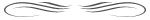 Михалков С.В.